STUDENT DEMOGRAPHICS:STUDENT ADDRESS:PREVIOUS SCHOOL/DISTRICT:ALERTS:STUDENTS WITH MEDICAL PROBLEMS (ALERTS):Please note that it is the responsibility of the parent/guardian to make the school aware of any life-threatening problems or life-threatening allergies (anaphylaxis) their child/children may have.  You will be provided with a form from the main office which you must complete to provide the school with the necessary details.  This includes any changes in condition/medication for those students already on our Medical Alert file.Parents are to provide medication(s) in the original container, clearly marked with the student’s name.  Please check the expiration date of all medications provided to the school.  It is the parent/guardian’s responsibility to track this date and replace any necessary medication.Note:  Any medication must be accompanied by the “Request for Administration of Medication at School” form (Policy 8006 att), which may be obtained from the school office.  If your child will be self-administering their medication, the “Request for Self-Administration of Medication at School” form must be completed.  An Anaphylaxis Emergency Plan must be completed by parents and returned to the school for those students who have life-threatening allergies (Policy 8008).CITIZENSHIP:LANGUAGE AND CULTURE:CONTACTS:  PARENT/GUARDIAN INFORMATION:CONTACTS:  EMERGENCY CONTACT(S) (ALTERNATE):CONTACTS:  EMERGENCY CONTACT(S) (ALTERNATE) - CONTINUED:RELATED STUDENTS:  STUDENT SIBLINGS - SCHOOL-AGED:KINDERGARTEN REGISTRATION ONLY:Student Registration Form Information:The information on this form is collected under the authority of the School Act, Sections 13 and 79.  The information provided will be used for educational programs and administrative purposes, and when required may be provided to health services, social services or support services as outlined in Section 79 (2) of the School Act.  The information collected on this form will be protected consistent with the Freedom of Information and Protection of Privacy Act. If you have any questions about the information recorded on this form, please contact the School Administrator.I certify that the information contained in this Student Registration form for my child is correct and valid as of this date.  I understand that the provision of false information may lead to my child no longer being able to attend the assigned school.Please note:  School Messenger is a notification tool used by schools and the district to share important information with families (i.e. school closure due to inclement weather, late start, late bus runs, facility reviews etc.)Schools may also send out annual consent forms for additional on-line educational tools and FOI requirements such as media release.Any changes to student registration information or consent forms can be made in the future by contacting the school office in writing.School District 69 (Qualicum)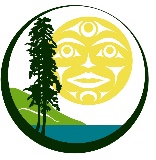 Student Registration Form(download and save form to complete)OFFICE USE ONLY (ADMISSION INFORMATION)OFFICE USE ONLY (ADMISSION INFORMATION)OFFICE USE ONLY (ADMISSION INFORMATION)OFFICE USE ONLY (ADMISSION INFORMATION)OFFICE USE ONLY (ADMISSION INFORMATION)OFFICE USE ONLY (ADMISSION INFORMATION)OFFICE USE ONLY (ADMISSION INFORMATION)OFFICE USE ONLY (ADMISSION INFORMATION)School District 69 (Qualicum)Student Registration Form(download and save form to complete)School:  Date:Date:School District 69 (Qualicum)Student Registration Form(download and save form to complete)Student Name:  Student Name:  School District 69 (Qualicum)Student Registration Form(download and save form to complete)Grade:  Homeroom:Homeroom:Homeroom:School District 69 (Qualicum)Student Registration Form(download and save form to complete)Pupil #:Program, if applicable:Program, if applicable:Program, if applicable:Program, if applicable:School District 69 (Qualicum)Student Registration Form(download and save form to complete)*Out of Catchment:  *Out of Catchment:    Yes  Yes  No  No  No  NoSchool District 69 (Qualicum)Student Registration Form(download and save form to complete)*If yes, catchment school name:  *If yes, catchment school name:  *If yes, catchment school name:  *If yes, catchment school name:  Legal last name:Legal last name:Legal last name:Legal first name:Legal first name:Legal middle name:Legal middle name:Legal middle name:Legal middle name:Legal middle name:Usual last name:Usual last name:Usual last name:Usual first name:Usual first name:Usual middle name:Usual middle name:Usual middle name:Usual middle name:Usual middle name:Gender:Gender:M:             F:   M:             F:   M:             F:   M:             F:   M:             F:   M:             F:   Gender Identity:Gender Identity:Grade:Date of birth (DD/MM/YYYY)Date of birth (DD/MM/YYYY)Date of birth (DD/MM/YYYY)Date of birth (DD/MM/YYYY)REQUIRED Legal Proof of Identity (Check proof of identity documentation provided):REQUIRED Legal Proof of Identity (Check proof of identity documentation provided):REQUIRED Legal Proof of Identity (Check proof of identity documentation provided):REQUIRED Legal Proof of Identity (Check proof of identity documentation provided):REQUIRED Legal Proof of Identity (Check proof of identity documentation provided):REQUIRED Legal Proof of Identity (Check proof of identity documentation provided):Birth Certificate  or Birth Certificate with English translationBirth Certificate  or Birth Certificate with English translationBirth Certificate  or Birth Certificate with English translationBirth Certificate  or Birth Certificate with English translationBC Services Card (PHOTO version only)BC Services Card (PHOTO version only)BC Services Card (PHOTO version only)Permanent Resident CardPermanent Resident CardPermanent Resident CardPassport or VISABC Identification Card or Driver’s LicenseHome phone:Home phone:Home phone:Unlisted phone:Unlisted phone:Unlisted phone:Unlisted phone:Unlisted phone:Work phone:Work phone:Cell phone:Cell phone:Cell phone:Student email:Student email:Student email:Student email:Student email:Who has custody?Who has custody?Who has custody?Who has custody?Type of legal documentation provided, if applicable:Type of legal documentation provided, if applicable:Type of legal documentation provided, if applicable:Type of legal documentation provided, if applicable:Type of legal documentation provided, if applicable:Type of legal documentation provided, if applicable:Type of legal documentation provided, if applicable:Type of legal documentation provided, if applicable:Care Card number:Care Card number:Care Card number:Care Card number:Family courier:Family courier:Family courier:  Yes  Yes  No  No  No  NoOFFICE USE ONLY:OFFICE USE ONLY:OFFICE USE ONLY:OFFICE USE ONLY:OFFICE USE ONLY:OFFICE USE ONLY:OFFICE USE ONLY:OFFICE USE ONLY:OFFICE USE ONLY:OFFICE USE ONLY:Copies of current Court Orders provided , if applicable:  Copies of current Court Orders provided , if applicable:  Copies of current Court Orders provided , if applicable:  Copies of current Court Orders provided , if applicable:  Yes  Yes  Yes  No    Not applicable  Not applicable  In addition to proof of BC Medical Services Plan coverage, please check one of the following pieces of supporting documentation provided at time of registration:In addition to proof of BC Medical Services Plan coverage, please check one of the following pieces of supporting documentation provided at time of registration:In addition to proof of BC Medical Services Plan coverage, please check one of the following pieces of supporting documentation provided at time of registration:In addition to proof of BC Medical Services Plan coverage, please check one of the following pieces of supporting documentation provided at time of registration:In addition to proof of BC Medical Services Plan coverage, please check one of the following pieces of supporting documentation provided at time of registration:In addition to proof of BC Medical Services Plan coverage, please check one of the following pieces of supporting documentation provided at time of registration:In addition to proof of BC Medical Services Plan coverage, please check one of the following pieces of supporting documentation provided at time of registration:In addition to proof of BC Medical Services Plan coverage, please check one of the following pieces of supporting documentation provided at time of registration:In addition to proof of BC Medical Services Plan coverage, please check one of the following pieces of supporting documentation provided at time of registration:In addition to proof of BC Medical Services Plan coverage, please check one of the following pieces of supporting documentation provided at time of registration:Document indicating BC residence (ie:  BC Hydro bill)Document indicating Ownership / long-term lease or rental of a dwellingDocument indicating Ownership / long-term lease or rental of a dwellingBC Driver’s License (Note:  BC Driver’s License and BC Services Card are considered one piece of ID)BC Driver’s License (Note:  BC Driver’s License and BC Services Card are considered one piece of ID)Other (specify) – See Checklist for Student RegistrationPhysical AddressMailing Address:Street address:Is identical  (if not, provide details below):Is identical  (if not, provide details below):  Yes  NoRR Number/PO Box:Street address:City Prov PC:RR Number/PO Box:City Prov PC:District:School:Address:City:Province:Country:LEGAL:LEGAL:LEGAL:LEGAL:Custody Order (registered court document - copy provided):Custody Order (registered court document - copy provided):  Yes  NoRestraining Order (registered court document - copy provided)Restraining Order (registered court document - copy provided)  Yes  NoOTHER (provide description – copy provided):MEDICAL:Doctor name:Dentist name:Phone number:Phone number:Does your child need to take medication on a continuing basis at school:Does your child need to take medication on a continuing basis at school:Does your child need to take medication on a continuing basis at school:Does your child need to take medication on a continuing basis at school:Does your child need to take medication on a continuing basis at school:Does your child need to take medication on a continuing basis at school:  Yes  Yes  No  No  NoDoes your child need assistance or supervision in taking their medication:Does your child need assistance or supervision in taking their medication:Does your child need assistance or supervision in taking their medication:Does your child need assistance or supervision in taking their medication:Does your child need assistance or supervision in taking their medication:Does your child need assistance or supervision in taking their medication:  Yes  Yes  No  No  NoHas your child had a Tetanus shot within the past ten years:Has your child had a Tetanus shot within the past ten years:Has your child had a Tetanus shot within the past ten years:Has your child had a Tetanus shot within the past ten years:Has your child had a Tetanus shot within the past ten years:Has your child had a Tetanus shot within the past ten years:  Yes  Yes  No  No  NoAllergies and health conditions:  Allergies and health conditions:  Allergies and health conditions:  Allergies and health conditions:  Life Threatening:Life Threatening:  Yes  Yes  Yes  No  N/A  N/A  N/A  N/A  N/AIf yes, please complete the following:If yes, please complete the following:If yes, please complete the following:If yes, please complete the following:If yes, please complete the following:If yes, please complete the following:If yes, please complete the following:If yes, please complete the following:If yes, please complete the following:If yes, please complete the following:If yes, please complete the following:Blood clotting disorders (ie:  hemophilia that requires immediate medical care):Blood clotting disorders (ie:  hemophilia that requires immediate medical care):Blood clotting disorders (ie:  hemophilia that requires immediate medical care):Blood clotting disorders (ie:  hemophilia that requires immediate medical care):Blood clotting disorders (ie:  hemophilia that requires immediate medical care):Blood clotting disorders (ie:  hemophilia that requires immediate medical care):Blood clotting disorders (ie:  hemophilia that requires immediate medical care):  Yes  Yes  NoDiabetes:Diabetes:Diabetes:Diabetes:Diabetes:Diabetes:Diabetes:  Yes  Yes  NoEpilepsy with a history of seizures within the past two years:Epilepsy with a history of seizures within the past two years:Epilepsy with a history of seizures within the past two years:Epilepsy with a history of seizures within the past two years:Epilepsy with a history of seizures within the past two years:Epilepsy with a history of seizures within the past two years:Epilepsy with a history of seizures within the past two years:  Yes  Yes  NoSevere allergic reactions needing adrenaline or hospitalization:Severe allergic reactions needing adrenaline or hospitalization:Severe allergic reactions needing adrenaline or hospitalization:Severe allergic reactions needing adrenaline or hospitalization:Severe allergic reactions needing adrenaline or hospitalization:Severe allergic reactions needing adrenaline or hospitalization:Severe allergic reactions needing adrenaline or hospitalization:  Yes  Yes  NoSevere Asthma reactions needing immediate medical treatment or medication to prevent an emergency:Severe Asthma reactions needing immediate medical treatment or medication to prevent an emergency:Severe Asthma reactions needing immediate medical treatment or medication to prevent an emergency:Severe Asthma reactions needing immediate medical treatment or medication to prevent an emergency:Severe Asthma reactions needing immediate medical treatment or medication to prevent an emergency:Severe Asthma reactions needing immediate medical treatment or medication to prevent an emergency:Severe Asthma reactions needing immediate medical treatment or medication to prevent an emergency:  Yes  Yes  NoWill your child need emergency medication for an allergic reaction:Will your child need emergency medication for an allergic reaction:Will your child need emergency medication for an allergic reaction:Will your child need emergency medication for an allergic reaction:Will your child need emergency medication for an allergic reaction:Will your child need emergency medication for an allergic reaction:Will your child need emergency medication for an allergic reaction:  Yes  Yes  NoAny other medical conditions that may require emergency care at school:Any other medical conditions that may require emergency care at school:Any other medical conditions that may require emergency care at school:Any other medical conditions that may require emergency care at school:Any other medical conditions that may require emergency care at school:Any other medical conditions that may require emergency care at school:Any other medical conditions that may require emergency care at school:  Yes  Yes  No    If yes, please describe:    If yes, please describe:    If yes, please describe:OFFICE USE ONLY:  FOLLOW-UP MEDICAL FORM(S) COMPLETED, (SCHOOL TO PROVIDE IF APPLICABLE):OFFICE USE ONLY:  FOLLOW-UP MEDICAL FORM(S) COMPLETED, (SCHOOL TO PROVIDE IF APPLICABLE):OFFICE USE ONLY:  FOLLOW-UP MEDICAL FORM(S) COMPLETED, (SCHOOL TO PROVIDE IF APPLICABLE):OFFICE USE ONLY:  FOLLOW-UP MEDICAL FORM(S) COMPLETED, (SCHOOL TO PROVIDE IF APPLICABLE):OFFICE USE ONLY:  FOLLOW-UP MEDICAL FORM(S) COMPLETED, (SCHOOL TO PROVIDE IF APPLICABLE):OFFICE USE ONLY:  FOLLOW-UP MEDICAL FORM(S) COMPLETED, (SCHOOL TO PROVIDE IF APPLICABLE):OFFICE USE ONLY:  FOLLOW-UP MEDICAL FORM(S) COMPLETED, (SCHOOL TO PROVIDE IF APPLICABLE):Name of Follow-up Medical Form Completed: Name of Follow-up Medical Form Completed: Name of Follow-up Medical Form Completed: Administration of Medication Form Completed (Policy 8006 att)Administration of Medication Form Completed (Policy 8006 att)Administration of Medication Form Completed (Policy 8006 att)Administration of Medication Form Completed (Policy 8006 att)  Yes  No  N/AAnaphylaxis Form Completed (Policy 8008)Anaphylaxis Form Completed (Policy 8008)Anaphylaxis Form Completed (Policy 8008)Anaphylaxis Form Completed (Policy 8008)  Yes  No  N/AMedical Supplies Delivered to school:Medical Supplies Delivered to school:Medical Supplies Delivered to school:Medical Supplies Delivered to school:  Yes  No  N/AOTHER (LEARNING SERVICES):OTHER (LEARNING SERVICES):OTHER (LEARNING SERVICES):Currently on an IEP (designated)  Yes  NoCurrently receiving Learning Assistance:  Yes  NoSERVICES OR SUPPORT PROVIDED TO YOUR CHILD DURING SCHOOL YEARS OR PRIOR TO SCHOOL ENTRY:SERVICES OR SUPPORT PROVIDED TO YOUR CHILD DURING SCHOOL YEARS OR PRIOR TO SCHOOL ENTRY:SERVICES OR SUPPORT PROVIDED TO YOUR CHILD DURING SCHOOL YEARS OR PRIOR TO SCHOOL ENTRY:SERVICES OR SUPPORT PROVIDED TO YOUR CHILD DURING SCHOOL YEARS OR PRIOR TO SCHOOL ENTRY:SERVICES OR SUPPORT PROVIDED TO YOUR CHILD DURING SCHOOL YEARS OR PRIOR TO SCHOOL ENTRY:SERVICES OR SUPPORT PROVIDED TO YOUR CHILD DURING SCHOOL YEARS OR PRIOR TO SCHOOL ENTRY:Did your child receive services or support during school years or prior to school entry:  Did your child receive services or support during school years or prior to school entry:  Did your child receive services or support during school years or prior to school entry:  Did your child receive services or support during school years or prior to school entry:    Yes  NoIf yes, please specify services or support below:If yes, please specify services or support below:If yes, please specify services or support below:If yes, please specify services or support below:  Hearing  Occupational Therapy  Occupational Therapy  Physiotherapy  Speech and Language  Speech and Language  Vision  OtherPlease specify:Please provide name of service provider and length of time service offered below:Please provide name of service provider and length of time service offered below:Please provide name of service provider and length of time service offered below:Please provide name of service provider and length of time service offered below:Please provide name of service provider and length of time service offered below:Please provide name of service provider and length of time service offered below:Name:Length of time service provided:Length of time service provided:Name:Length of time service provided:Length of time service provided:Comments:Country of birth:Visa status:Country of Citizenship:Visa expiration date:OFFICE USE ONLY – CITIZENSHIP CODE:OFFICE USE ONLY – CITIZENSHIP CODE:OFFICE USE ONLY – CITIZENSHIP CODE:OFFICE USE ONLY – CITIZENSHIP CODE:OFFICE USE ONLY – CITIZENSHIP CODE:OFFICE USE ONLY – CITIZENSHIP CODE:Canadian Citizen:Canadian Citizen:YesNoInternational Funding Eligible:International Funding Eligible:YesNoInternational Funding Not Eligible:International Funding Not Eligible:YesNoOut of Province Canadian Not Eligible:Out of Province Canadian Not Eligible:YesNoExchange Student:Exchange Student:YesNoPermanent Resident/Landed Immigrant:Permanent Resident/Landed Immigrant:YesNoRefugee:Refugee:YesNoStudy Permit #:Permit Expiry Date:Copy of exchange agreement received:Copy of exchange agreement received:YesNoHome language:Language most used:First language:First language:Other languages spoken at home?  Other languages spoken at home?    Yes  Yes  No  No  NoIf ‘Yes’, what language(s)?If ‘Yes’, what language(s)?Aboriginal Ancestry :Aboriginal Ancestry :  Yes  Yes  No  No  NoPlease check appropriate box, if applicable:Please check appropriate box, if applicable:Please check appropriate box, if applicable:Please check appropriate box, if applicable:Please check appropriate box, if applicable:Please check appropriate box, if applicable:Please check appropriate box, if applicable:  Inuit  Metis  Non-status  Status – Off Reserve  Status – Off Reserve  Status – On Reserve  Status – On ReserveBand of Residence:Other:OFFICE USE ONLY – BUSES:OFFICE USE ONLY – BUSES:OFFICE USE ONLY – BUSES:As per Board Policy 7054, does this student qualify for bussing:As per Board Policy 7054, does this student qualify for bussing:As per Board Policy 7054, does this student qualify for bussing:  Yes  No  NoBus Pass number:  Bus Route1 AM Information:Bus Route1 AM Information:Bus Route1 AM Information:Bus Route2 AM Information:Bus Route2 AM Information:Bus Route2 AM Information:Bus Route: Bus #: Pickup: Bus Route: Bus #: Pickup: Bus Route1 PM Information:Bus Route1 PM Information:Bus Route1 PM Information:Bus Route2 PM Information:Bus Route2 PM Information:Bus Route2 PM Information:Bus Route: Bus #: Pickup: Bus Route: Bus #: Pickup: Legal first name:Legal last name:Usual first name:Usual last name:Gender:  Male  Male  FemaleRelationship:Home phone:Cell phone:Email:Place of employment:Work phone:Living with student:  Yes  No  NoAddress:  Same as student (Page 1)  Same as student (Page 1)  Same as student (Page 1)  Same as student (Page 1)Street address:RR Number/PO Box:City Prov PCMailing Address:  Is identical  Is identical  Is identicalStreet address:RR Number/PO Box:City Prov PCLegal first name:Legal last name:Usual first name:Usual last name:Gender:  Male  Male  FemaleRelationship:Home phone:Cell phone:Email:Place of employment:Work phone:Living with student:  Yes  No  NoAddress:  Same as student (Page 1)  Same as student (Page 1)  Same as student (Page 1)  Same as student (Page 1)Street address:RR Number/PO Box:City Prov PCMailing Address:  Is identical  Is identical  Is identicalStreet address:RR Number/PO Box:City Prov PCFirst name:Last name:Last name:Relationship:Can pick up student:Can pick up student:Can pick up student:Can pick up student:  Yes  Yes  NoHome phone:Cell phone:Cell phone:Email:Place of employment:Work phone:Work phone:Work phone:Out of District Contact:Out of District Contact:  Yes  No  No  NoFirst name:Last name:Last name:Relationship:Can pick up student:Can pick up student:Can pick up student:Can pick up student:  Yes  Yes  NoHome phone:Cell phone:Cell phone:Email:Place of employment:Work phone:Work phone:Work phone:Out of District Contact:Out of District Contact:  Yes  No  No  NoFirst name:Last name:Last name:Relationship:Can pick up student:Can pick up student:Can pick up student:Can pick up student:  Yes  Yes  NoHome phone:Cell phone:Cell phone:Email:Place of employment:Work phone:Work phone:Work phone:Out of District Contact:Out of District Contact:  Yes  No  No  NoRelationship:Legal last name:Legal first name:Usual last name:Usual first name:Gender:  Male  FemaleHome phone:School attending:Relationship:Legal last name:Legal first name:Usual last name:Usual first name:Gender:  Male  FemaleHome phone:School attending:Relationship:Legal last name:Legal first name:Usual last name:Usual first name:Gender:  Male  FemaleHome phone:School attending:Preschool/Daycare name:Preschool/Daycare name:Telephone number:Telephone number:Length of time enrolled in Preschool/Daycare:Length of time enrolled in Preschool/Daycare:Length of time enrolled in Preschool/Daycare:Has your child attended the following Building Learning Together program(s) with you, a family member, or a caregiver:Has your child attended the following Building Learning Together program(s) with you, a family member, or a caregiver:Has your child attended the following Building Learning Together program(s) with you, a family member, or a caregiver:Has your child attended the following Building Learning Together program(s) with you, a family member, or a caregiver:Has your child attended the following Building Learning Together program(s) with you, a family member, or a caregiver:Mother Goose Mother Goose Storybook VillageMunchkinland(s)Munchkinland(s)Wow BusOtherOtherPlease specify:       Please specify:       Parent/Guardian Signature:Date: